ГЛАВА БЕРЕЗОВСКОГО РАЙОНА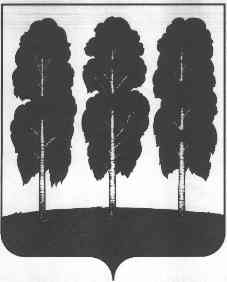 ХАНТЫ-МАНСИЙСКОГО АВТОНОМНОГО ОКРУГА – ЮГРЫПОСТАНОВЛЕНИЕ от 25.06.2018                                                                                                              № 37пгт. БерезовоО награждении  В соответствии с постановлением главы Березовского района от 30 января 2013 года № 2 «О наградах главы Березовского района», на основании решения комиссии по наградам главы Березовского района (протокол от 14 июня 2018 года № 17): 1. Наградить Почетной грамотой главы Березовского района:- Артееву Марину Анатольевну, билетного кассира авиационных перевозок пункта продажи п. Саранпауль Березовского агентства воздушных сообщений – филиала общества с ограниченной ответственностью «Западно - Сибирское агентство воздушных сообщений» за достижение положительных результатов в труде, высокое мастерство и в связи с профессиональным праздником День Воздушного флота России.         	2. Объявить Благодарность главы Березовского района:2.1. За многолетний добросовестный труд, значительный вклад в развитие строительной отрасли в Березовском районе и в связи с празднованием Дня строителя:	- Баянову Алексею Валерьевичу, начальнику планово-технического отдела, НО КМНС «Сосьва»;- Кукса Татьяне Викторовне, экономисту НО КМНС «Сосьва»;- Мелентьеву Ивану Викторовичу, кладовщику НО КМНС «Сосьва;- Зерову Сергею Анатольевичу, заместителю по производственным вопросам ООО «Сосьва».2.2. За многолетний плодотворный труд, профессиональное мастерство, неравнодушное отношение к делу и значительный вклад в культуру поселка Березово и Березовского района:- Шапаренко Сергею Петровичу, художнику – фотографу муниципального бюджетного учреждения «Березовский районный дом культуры».2.3. За достижение положительных результатов в труде, высокое мастерство и в связи с профессиональным праздником День Воздушного флота России:- Волошиной Юлии Викторовне, билетному кассиру авиационных и железнодорожных перевозок Березовского агентства воздушных сообщений – филиала общества с ограниченной ответственностью «Западно - Сибирское агентство воздушных сообщений».3.Опубликовать настоящее постановление в газете «Жизнь Югры» и разместить на официальном веб-сейте органов местного самоуправления Березовского района4. Настоящее постановление вступает в силу после его подписания. И.о. главы района,заместитель главы                                                                                И.В. Чечеткина